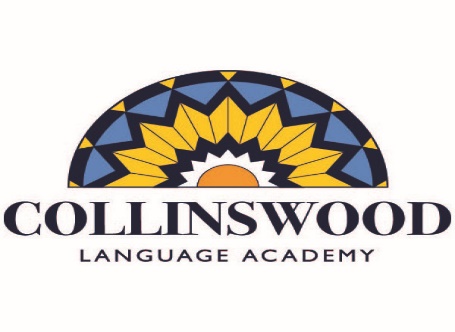 2018-2019Fifth Grade Supply List Apply for and obtain a Public Library card.We appreciate your support!QuantityRequired Materials11 inch binder for Math1 blueFolder with pockets and prongs for classwork1 purpleFolder with pockets and prongs for homework2Graph paper notebooks for Math1Pack of graph notebook paper for Math2Composition notebooks for Reading and Spanish1 redFolder with pockets and prongs for Math PL13 Subject spiral bound notebook for Science1Pencil pouch1 boxColored pencils2 packs of 24Pencils1Headphones1Personal sharpenerHighly Appreciated Items2 boxesTissues1 containerClorox wipesWish List1 reamColor paperZiploc bagsDividers